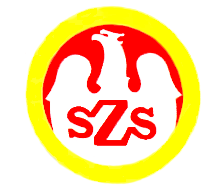 Tabela  wyników            Komunikat z zawodów sportowychNazwa zawodów    Półfinał Mistrzostw Powiatu Opole-miejski / Koszykówka
LICEALIADA – dziewczęta GRUPA AMiejsce i data    OPOLE - 23.11.2023 Godz.  . .  . . . . . .- weryfikacja dokumentów, odprawa opiekunów, losowanieGodz.  . . . . . . . . .  - rozpoczęcie zawodówGodz.  . . . . . . . . .  - zakończenie zawodówZespoły startujące pełna nazwa – kolejność wylosowanych miejsc:Zespoły startujące pełna nazwa – kolejność wylosowanych miejsc:Zespoły startujące pełna nazwa – kolejność wylosowanych miejsc:Zespoły startujące pełna nazwa – kolejność wylosowanych miejsc:Zespoły startujące pełna nazwa – kolejność wylosowanych miejsc:Zespoły startujące pełna nazwa – kolejność wylosowanych miejsc:Zespoły startujące pełna nazwa – kolejność wylosowanych miejsc:Zespoły startujące pełna nazwa – kolejność wylosowanych miejsc:Zespoły startujące pełna nazwa – kolejność wylosowanych miejsc:1Publiczne Liceum Ogólnokształcące II OpolePubliczne Liceum Ogólnokształcące II OpolePubliczne Liceum Ogólnokształcące II OpolePubliczne Liceum Ogólnokształcące II OpolePubliczne Liceum Ogólnokształcące II OpolePubliczne Liceum Ogólnokształcące II OpolePubliczne Liceum Ogólnokształcące II OpolePubliczne Liceum Ogólnokształcące II Opole2Publiczne Liceum Ogólnokształcące V OpolePubliczne Liceum Ogólnokształcące V OpolePubliczne Liceum Ogólnokształcące V OpolePubliczne Liceum Ogólnokształcące V OpolePubliczne Liceum Ogólnokształcące V OpolePubliczne Liceum Ogólnokształcące V OpolePubliczne Liceum Ogólnokształcące V OpolePubliczne Liceum Ogólnokształcące V Opole3Zespół Szkół Ekonomicznych OpoleZespół Szkół Ekonomicznych OpoleZespół Szkół Ekonomicznych OpoleZespół Szkół Ekonomicznych OpoleZespół Szkół Ekonomicznych OpoleZespół Szkół Ekonomicznych OpoleZespół Szkół Ekonomicznych OpoleZespół Szkół Ekonomicznych OpoleLp.Lp.Godz.KNazwa szkołyNazwa szkołyNazwa szkołyWynik Wynik 11……-……1-2PLO II OpolePLO V Opole11 : 2911 : 2922……-……2-3PLO V OpoleZSEk Opole23 : 1223 : 1233……-……1-3PLO II OpoleZSEk Opole15 : 2015 : 20Szkoła123KoszePunkty MiejscePLO II Opole11 : 2915 : 2026 : 492IIIPLO V Opole29 : 1123 : 1252 : 234IZSEk Opole20 : 1512 : 2332 : 383IIORGANIZATOR
Leszek Jaremkowski